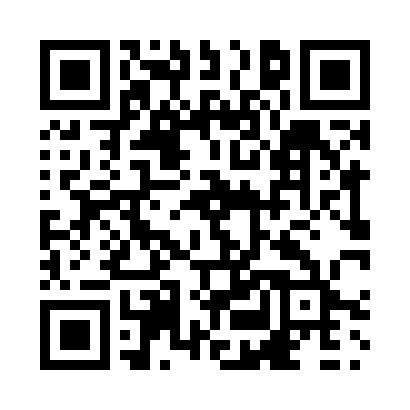 Prayer times for Hartville, Nova Scotia, CanadaWed 1 May 2024 - Fri 31 May 2024High Latitude Method: Angle Based RulePrayer Calculation Method: Islamic Society of North AmericaAsar Calculation Method: HanafiPrayer times provided by https://www.salahtimes.comDateDayFajrSunriseDhuhrAsrMaghribIsha1Wed4:306:051:136:138:229:572Thu4:286:031:136:148:239:593Fri4:276:021:136:158:2510:004Sat4:256:001:136:168:2610:025Sun4:235:591:136:168:2710:046Mon4:215:581:136:178:2810:067Tue4:195:561:136:188:3010:078Wed4:175:551:136:198:3110:099Thu4:155:541:136:198:3210:1110Fri4:135:521:126:208:3310:1311Sat4:125:511:126:218:3410:1412Sun4:105:501:126:218:3510:1613Mon4:085:491:126:228:3710:1814Tue4:065:481:126:238:3810:2015Wed4:055:471:126:238:3910:2116Thu4:035:451:126:248:4010:2317Fri4:015:441:136:258:4110:2518Sat4:005:431:136:258:4210:2619Sun3:585:421:136:268:4310:2820Mon3:575:411:136:278:4410:3021Tue3:555:411:136:278:4510:3122Wed3:545:401:136:288:4710:3323Thu3:525:391:136:288:4810:3524Fri3:515:381:136:298:4910:3625Sat3:495:371:136:308:5010:3826Sun3:485:361:136:308:5110:3927Mon3:475:361:136:318:5110:4128Tue3:465:351:136:318:5210:4229Wed3:445:341:146:328:5310:4430Thu3:435:341:146:338:5410:4531Fri3:425:331:146:338:5510:46